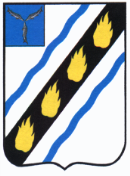 АДМИНИСТРАЦИЯЗОЛОТОСТЕПСКОГО  МУНИЦИПАЛЬНОГО  ОБРАЗОВАНИЯСОВЕТСКОГО МУНИЦИПАЛЬНОГО  РАЙОНА САРАТОВСКОЙ ОБЛАСТИПОСТАНОВЛЕНИЕот 11.12.2019 № 74с. АлександровкаО внесении изменений в постановление № 38 от 03.09.2018 В соответствии с Федеральным законом от 6 октября 2003г. № 131 –ФЗ «Об общих принципах организации местного самоуправления в Российской Федерации» и руководствуясь Уставом Золотостепского муниципального образования Советского муниципального района Саратовской области, администрация Золотостепского муниципального образования  ПОСТАНОВЛЯЕТ:	1. Внести следующие изменения в постановление  администрации Золотостепского муниципального образования от 03.09.2018г. № 38 «Об утверждении муниципальной программы  «Развитие муниципальной службы в администрации Золотостепского муниципального образования на 2019-2021 годы»:        - Перечень мероприятий муниципальной целевой программы изложить в новой редакции согласно приложения.2. Настоящее постановление вступает в силу со дня официального опубликования в установленном порядке.Глава  Золотостепскогомуниципального образования 					А.В. ТрушинПереченьмероприятий муниципальной целевой программы Золотостепского муниципального образования«Развитие муниципальной службы в администрации Золотостепского муниципального образования на 2019-2022 годы»	Переченьмероприятий муниципальной целевой программы Золотостепского муниципального образования«Развитие муниципальной службы в администрации Золотостепского муниципального образования на 2019-2022 годы»	Переченьмероприятий муниципальной целевой программы Золотостепского муниципального образования«Развитие муниципальной службы в администрации Золотостепского муниципального образования на 2019-2022 годы»	Переченьмероприятий муниципальной целевой программы Золотостепского муниципального образования«Развитие муниципальной службы в администрации Золотостепского муниципального образования на 2019-2022 годы»	Переченьмероприятий муниципальной целевой программы Золотостепского муниципального образования«Развитие муниципальной службы в администрации Золотостепского муниципального образования на 2019-2022 годы»	Переченьмероприятий муниципальной целевой программы Золотостепского муниципального образования«Развитие муниципальной службы в администрации Золотостепского муниципального образования на 2019-2022 годы»	Переченьмероприятий муниципальной целевой программы Золотостепского муниципального образования«Развитие муниципальной службы в администрации Золотостепского муниципального образования на 2019-2022 годы»	Переченьмероприятий муниципальной целевой программы Золотостепского муниципального образования«Развитие муниципальной службы в администрации Золотостепского муниципального образования на 2019-2022 годы»	Переченьмероприятий муниципальной целевой программы Золотостепского муниципального образования«Развитие муниципальной службы в администрации Золотостепского муниципального образования на 2019-2022 годы»	Переченьмероприятий муниципальной целевой программы Золотостепского муниципального образования«Развитие муниципальной службы в администрации Золотостепского муниципального образования на 2019-2022 годы»	Переченьмероприятий муниципальной целевой программы Золотостепского муниципального образования«Развитие муниципальной службы в администрации Золотостепского муниципального образования на 2019-2022 годы»	Переченьмероприятий муниципальной целевой программы Золотостепского муниципального образования«Развитие муниципальной службы в администрации Золотостепского муниципального образования на 2019-2022 годы»	№п/пМероприятияпо реализации ПрограммыИсточники финансированияСрок исполненияВсего (тыс. руб.)Объем финансирования по годам(тыс. рублей)Объем финансирования по годам(тыс. рублей)Объем финансирования по годам(тыс. рублей)Объем финансирования по годам(тыс. рублей)Объем финансирования по годам(тыс. рублей)Объем финансирования по годам(тыс. рублей)Ответственный за выполнение мероприятия№п/пМероприятияпо реализации ПрограммыИсточники финансированияСрок исполненияВсего (тыс. руб.)201920202021202220222022Ответственный за выполнение мероприятия1234567889991Организационно-методическое сопровождение в сфере муниципальной службы Организационно-методическое сопровождение в сфере муниципальной службы Организационно-методическое сопровождение в сфере муниципальной службы Организационно-методическое сопровождение в сфере муниципальной службы Организационно-методическое сопровождение в сфере муниципальной службы Организационно-методическое сопровождение в сфере муниципальной службы Организационно-методическое сопровождение в сфере муниципальной службы Организационно-методическое сопровождение в сфере муниципальной службы Организационно-методическое сопровождение в сфере муниципальной службы Организационно-методическое сопровождение в сфере муниципальной службы Организационно-методическое сопровождение в сфере муниципальной службы 1.1Заключение договоров на оказание юридических услугсредства бюджета муниципального образования 2019-2022 124,0 44,030,020,020,030,030,01.1Заключение договоров на оказание юридических услугдругие источники:Итого по разделу, в т.ч.:124,044,030,020,020,030,030,02Повышение профессионального уровня и квалификации муниципальных служащихПовышение профессионального уровня и квалификации муниципальных служащихПовышение профессионального уровня и квалификации муниципальных служащихПовышение профессионального уровня и квалификации муниципальных служащихПовышение профессионального уровня и квалификации муниципальных служащихПовышение профессионального уровня и квалификации муниципальных служащихПовышение профессионального уровня и квалификации муниципальных служащихПовышение профессионального уровня и квалификации муниципальных служащихПовышение профессионального уровня и квалификации муниципальных служащихПовышение профессионального уровня и квалификации муниципальных служащихПовышение профессионального уровня и квалификации муниципальных служащих2.1Обучение, переподготовка и повышение квалификации муниципальных служащих в соответствии с утвержденным графикомсредства бюджета муниципального образования 2019-20222.1Обучение, переподготовка и повышение квалификации муниципальных служащих в соответствии с утвержденным графикомдругие источники:Итого по разделу, в т.ч.:3Взаимодействие муниципальных служащих со средствами массовой информацииВзаимодействие муниципальных служащих со средствами массовой информацииВзаимодействие муниципальных служащих со средствами массовой информацииВзаимодействие муниципальных служащих со средствами массовой информацииВзаимодействие муниципальных служащих со средствами массовой информацииВзаимодействие муниципальных служащих со средствами массовой информацииВзаимодействие муниципальных служащих со средствами массовой информацииВзаимодействие муниципальных служащих со средствами массовой информацииВзаимодействие муниципальных служащих со средствами массовой информацииВзаимодействие муниципальных служащих со средствами массовой информацииВзаимодействие муниципальных служащих со средствами массовой информации3.1Информирование общественности в СМИ о деятельности администрации муниципального образования (публикация муниципальных правовых актов в газете «Заря»)средства бюджета муниципального образования 2019-202260,015,015,015,015,015,015,03.1Информирование общественности в СМИ о деятельности администрации муниципального образования (публикация муниципальных правовых актов в газете «Заря»)другие источники:Итого по разделу, в т.ч.:60,015,015,015,015,015,015,04Техническое обеспечениеТехническое обеспечениеТехническое обеспечениеТехническое обеспечениеТехническое обеспечениеТехническое обеспечениеТехническое обеспечениеТехническое обеспечениеТехническое обеспечениеТехническое обеспечениеТехническое обеспечение4.1Страхование и ТО автомашинысредства бюджета муниципального образования 2019-202215,005,05,05,05,05,04.1Страхование и ТО автомашиныдругие источники:4.2Новогодние подарки для детей, Расходы на новогоднюю иллюминациюсредства бюджета муниципального образования2019-202234,016,06,06,06,06,06,04.2Новогодние подарки для детей, Расходы на новогоднюю иллюминациюдругие источники:4.3Приобретение ГСМ для автомашинысредства бюджета муниципального образования2019-2022502,692,6130,0138,0138,0138,0142,04.3Приобретение ГСМ для автомашиныдругие источники:4.4Приобретение автозапчастей и резины для автомашинысредства бюджета муниципального образования 2019-202253,010,012,015,015,015,016,04.4Приобретение автозапчастей и резины для автомашиныдругие источники:4.5Приобретение расходных материалов, материалов для ремонта в зданиях администрации,  канцтоваров и бумаги для нужд администрациисредства бюджета муниципального образования 2019-202283,638,610,020,020,020,015,04.5Приобретение расходных материалов, материалов для ремонта в зданиях администрации,  канцтоваров и бумаги для нужд администрациидругие источники:4.6Приобретение основных средств  средства бюджета муниципального образования2019-202240,02,010,016,016,016,012,04.6Приобретение основных средств  другие источники:4.7Почтовые расходы и расходы на сотовую связьсредства бюджета муниципального образования2019-202231,88,87,08,08,08,08,04.7Почтовые расходы и расходы на сотовую связьдругие источники:4.8Расходы по содержанию имущества, прочие расходысредства бюджета муниципального образования2019-202254,09,010,020,020,020,015,04.8Расходы по содержанию имущества, прочие расходыдругие источники:4.9Коммунальные расходысредства бюджета муниципального образования2019-20221102,2322,4261,5266,8266,8266,8251,54.9Коммунальные расходыдругие источники:Итого по разделу, в т.ч.:1916,2499,4451,5494,8494,8494,8470,5Итого по Программе, в т.ч.:2100,2558,4496,5529,8529,8529,8515,5Средства бюджета муниципального образования2100,2558,4496,5529,8529,8529,8515,5Другие источники: